T.C.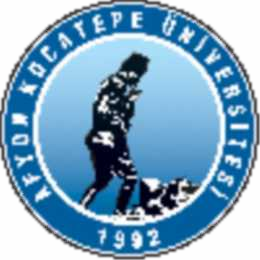 Afyon Kocatepe Üniversitesi İktisadi ve İdari Bilimler Fakültesi MaliyeDers İçerikleri29.05.2019Dersin İçeriği :Bilişim teknolojileri, yazılım ve donanım ile ilgili temel kavramların, genel olarak işletim sistemleri, kelime işlemci programları, elektronik tablolama programları, veri sunumu, eğitimde internet kullanımı, bilişim teknolojilerinin sosyal yapı üzerindeki etkileri ve eğitimindeki yerini, bilişim sistemleri güvenliliğini etik kavramları öğretir.Dersin İçeriği (İngilizce):Basic keyboard skills; working with world processing, graphics, electronic tables and database programs; basic programming applications; evaluation of the related software; working with computers in classroom mediaDersin Amacı :Bu temel kavramlar, bilgisayar kullanımı ve güncel ofis programları hakkında öğrencilere bilgi vermektir.Dersin Amacı (İngilizce):This course aims to inform students about basic concepts, using the computer and office programs.Ders Notları :Laboratuar ortamında uygulamalı anlatım.Ders Notları (İngilizce):Dersin İçeriği :Muhasebe bilgisinin öğretilmesiDersin İçeriği (İngilizce):To teach the accounting knowledgeDersin Amacı :Bu ders, muhasebe öğrenmeye yeni başlayan fakülte öğrencilerinin muhasebeyi öğrenmelerini amaçlamaktadır.Dersin Amacı (İngilizce):This lesson aim at teaching the basics of accountingDers Notları :Ders vermeDers Notları (İngilizce): LecturingDersin İçeriği :Bu dersin hedefi, öğrencilere matematikle ilgili temel kavramların, yöntemlerin ve uygulamalarının öğretilmesidir.Dersin İçeriği (İngilizce):This course provides an introduction to some concepts of mathematics with applications for students.Dersin Amacı :Dersin amacı öğrencilerin matematiğin temelleri hakkında genel bilgiye sahip olmalarını sağlamak, işletme ve ekonomi ortamlarında gereken matematiksel araç ve yöntemleri tanıtmaktır.Dersin Amacı (İngilizce):The aim of this lesson is to provide the development in student’s basic mathematical problems solution ability.Ders Notları :Sınıf içi eğitim ve bilgisayarlı uygulamaDers Notları (İngilizce):Dersin İçeriği :Öğrencilere, Atletizm branşıyla ilgili; koşular, atma ve atlamalar, Serbest Jimnastik, Takım sporları; futbol, voleybol, basketbol, hetbol ile ilgili temel becerileri öğretir.Dersin İçeriği (İngilizce):To students, Related to Atletism Branch; running, throwing and jumping, free gymnastics. Team sports: football, volleyball, basketball, basic abilities about handball teach.Dersin Amacı :Bu ders lisans öğrencilerine beden Eğitimi ve sporla ilgili temel bilgi, beceri, tavır ve alışkanlıklar edinerek gençlerin fiziksel, zihinsel ve sosyal gelişimini sağlamayı amaçlar.Dersin Amacı (İngilizce):To provide the teenagers’ physical, mental and social developement by procuring the basic knowledge, ability and habits about Physical Education and sports.Ders Notları :Anlatım ve UygulamaDers Notları (İngilizce):Dersin İçeriği (İngilizce): Dersin Amacı :Dersin Amacı (İngilizce): Ders Notları :Ders Notları (İngilizce):Dersin  İçeriği :Dersin İçeriği (İngilizce): Dersin Amacı :Dersin Amacı (İngilizce): Ders Notları :Ders Notları (İngilizce):Dersin İçeriği :1- Sanat kavramını tanımlamadaki zorluğu anlayabilmek. 2- Sanat ve sanatçı kavramını doğru bir  içerikle  tanımlayabilmek. 3- Farklı sanat disiplinlerinin  doğalarını kavrayabilme, sistemini çözümleyebilmek. 4- Sanattaki yozlaşma sorununu çözümlemek. 5- Farklı sanat disiplinlerini kategorilendirebilmek, sanatın kaynağını kavrayabilmek ve işlevlerini tanımlayabilmek.Dersin İçeriği (İngilizce):1- To understand difficulty at definition of art concept. 2- To  define art and  artist  adequately. 3- To  understand natures of different art disciplines and analyse systems. 4- To solve problems of corruption on artistic areas. 5- To categorize functions of different art disciplines, to understand origin of art,  to define functions of art.Dersin Amacı :İlk yıl içerisinde verilen seçmeli güzel sanatlar dersi, sanat eğitiminin önemli bir kategorisi olan, genel sanat eğitimi çerçevesinde öğrencilere sanat kültürü, kazandırmayı amaç edinmiştir. Başka bir deyişle  sanatın  insanı insanlaştıran, hayatı artıran, duyuları keskinleştiren boyutta önemli bir olgu olduğunu   öğrenciye kavratmak, sanatın doğası ve çeşitli sanat disiplinleri konusunda öğrenciye bilgi, beceri ve anlayış kazandırmak, öğrenciyi, kişilikli, kimlikli, sorgulayan, duyuları keskinleşmiş, toplumsallaşmış bireyler kılmak bu dersin genel amacıdır.Dersin Amacı (İngilizce):Purpose of this cours manly about composition of painting which finctions of dark and light principles,volume and plan knowlege useing whith colour.Ders Notları :1- Sanat kavramını tanımlamadaki zorluğu anlatır. 2- Sanat ve sanatçı kavramını doğru bir içerikle tanımlar. 3- Farklı sanat disiplinlerinin doğalarını kavratıp, sistemini çözümlemeyi sağlar. 4- Sanattaki yozlaşma sorununu çözümlemeyi sağlar.. 5- Farklı sanat disiplinlerini kategorilendirip, sanatın kaynağını kavrayabilme ve işlevlerini tanımlayabilmeyi sağlar.Ders Notları (İngilizce): 1- It is about difficulty of definition of art concept. 2- It explains defination of art and artist adequately. 3- It provides understanding of natures of different art disciplines and analysing systems. 4- It provides solving of problems of corruption on artistic areas. 5- It provides categorizing functions of different art disciplines, to understand origin of art, to define functions of art.Dersin  İçeriği :Dersin İçeriği (İngilizce): Dersin Amacı :Dersin Amacı (İngilizce): Ders Notları :Ders Notları (İngilizce):Dersin İçeriği :1. Kendisiyle, ailesiyle ve  yakın çevresiyle ilgili tanıdık sözcükleri ve çok temel kalıpları anlayabilme 2.  Katalog, duyuru ya  da afiş gibi yazılı metinlerdeki  bildik adları, sözcükleri ve çok basit tümceleri anlayabilme 3. Karşımdaki kişinin söylediklerini daha yavaş bir konuşma hızında yinelemesi, basit yoldan sözel iletişim kurabilme 4. İletişim kurabilme ve yaşadığı yeri ve  tanıdığı insanları betimlemek için  basit kalıpları ve  tümceleri kullanabilme 5.  Kısa ve  basit tümcelerle kartpostal yazabilme becerilerini edinmeDersin İçeriği (İngilizce):1. To understand himself, his family and close environment, the familiar words and very basic phrases 2. Tounderstand a catalog, for example on notices and posters or familiar names, words and very simple sentences 3. A slower rate of speech , in  a  simple way to  communicate verbally 4.  To communicate with  people and know his place and use simple phrases and sentences to describe 5. To obtain the skills to write short, simple postcard,Dersin Amacı :Zorunlu İngilizce I ders programı CEF (Common European Framework) hedeflerine göre hazırlanmıştır. Bu amaçla öğrencinin çok yönlü olarak dili kullanma becerisine sahip olması hedeflenmiştir.Dersin Amacı (İngilizce):Compulsory English I curriculum CEF (Common European Framework) prepared in accordance with the objectives.For this purpose, the student's ability to use language as a way to have a very targeted.Ders Notları :Ders Notları (İngilizce):Fikirlerin maksada göre en mükemmel şekilde ifade edilebilmesi için gerekli kuralları kapsayan retorik bilgisi, her meslekte yetişmiş gençler için  önemli bir  konu teşkil etmektedir.Dersin İçeriği (İngilizce):In every field of study and working after graduation the skill built for using the native tongue efficiently and accurately to express one’s ideas is vital in every aspect.Dersin Amacı :Yüksek öğrenimini tamamlamış olan her gence, ana dilinin yapı ve işleyiş özelliklerini gereğince kavratabilmek; dil-düşünce bağlantısı açısından, yazılı ve  sözlü ifade vasıtası olarak, Türkçe'yi doğru ve güzel kullanabilme yeteneği kazandırabilmek; öğretiDersin Amacı (İngilizce):At the end of the year the freshmen will be aware of his/her mother tongue’s grammar rules as well as its semantics and phonetics,  apart from  this  they will     be able use the language in an accurate way considering these rules and they will have consciousnDers Notları :Sözlü anlatım, canlandırma yöntemi, pratik uygulamalarDers Notları (İngilizce):Dersin İçeriği :Öncelikle öğrencilerimizin karşılarındaki konuşma partnerleri ile iletişim kurabilmeleri hedeflenmektedir. Ancak bunun yanında grammer bilgileri verilerek öğrencilerimiz girecekleri her hangi bir Almanca sınavına da hazırlanmaktalar.Dersin İçeriği (İngilizce):The main target of the course is teaching students to communicate with their partners. In addition to this, they are also given the grammar structures for preparing to a German exam.Dersin Amacı :Üniversitemizde Almanca hazırlık bölümü bulunmamaktadır, ancak fakültelerden öğrencilerimiz seçmeli ders olarak Almancayı seçebilmekteler. Üniversitemizin Turizm Yüksek Okullarında ise öğrencilerimize almanca dersi verilmektedir. Bundan dolayı dersin verildiği bölümlere göre dersin amacı değişmektedir. Örneğin ders turizm bölümlerinde yapılıyorsa öğrencilerin çok yönlü olarak dili kullanma becerisine sahip olmaları hedeflenmiştir. Diğer bölümlerde ise alanları ile alakalı hedefler saptanmaktadır.Dersin Amacı (İngilizce):In our university, there is no preparatory class but the students from the departments can  take  German electively.  Students at Tourism  Vocational High School can take this course. For this reason, the aims of the course changes from  department to department. For example, the students studying tourism  learn on a multiple aspect base. Students of other departments learn it according to their fields.Ders Notları :Ders işlendiği bölümlere göre şekillenmektedir. Bu sebeple dersler grammer ağırlıklı ya da konuşma ve yazma ağırlıklı olarak işlenmektedir.Ders Notları (İngilizce): The course is structured in accordance with the needs of the departments. For this reason, the course shapes on a grammar, speaking or writing structure.Dersin İçeriği :Temel ekonomi kavramları ve ekonomik sistemleri öğretmek.Dersin İçeriği (İngilizce):To teach basic economics concepts and economic systemsDersin Amacı :Ekonominin nasıl çalıştığına ilişkin temel mekanizmaların verilmesi ve arz-talep çatısı altında rekabetçi sistemin çalışma mekanizmasının verilmesi.Dersin Amacı (İngilizce):The aim is to convey the basic mechanism of how the economy works. The argument is built around a demand-supply framework to explain the competitive mechanism.Ders Notları :Ders VermeDers Notları (İngilizce): LecturesDersin İçeriği :In this course, students and business people interested in business life business managers who need to know the functioning of the knowledge of basic commercial law and trade law provisions aimed to teach.Dersin İçeriği (İngilizce):In this course, students and business people interested in business life business managers who need to know the functioning of the knowledge of basic commercial law and trade law provisions aimed to teach.Dersin Amacı :The objective of commercial law is to teach the basic concepts and issues.Dersin Amacı (İngilizce):The objective of commercial law is to teach the basic concepts and issues.Ders Notları :Theoretical expressionDers Notları (İngilizce): Theoretical expressionBu dersi başarıyla tamamlayan her öğrenci: 1. İnkılap kavramının içeriğini doğru tanımlar. 2. Milli Mücadele'yi doğru yorumlar 3. Milli egemenlik kavramının gelişme sürecini ve anlamı kavrar 4. Türk milletinin özelliklerini ve önceliklerini tanımlar. 5. Günümüz dünyasında yaşanan problemlerin nedenlerini daha iyi  anlar ve yorumlar.Dersin İçeriği (İngilizce):The student who completes this course successfully can: *define the concent of revolution accurately. *comment on National Campaign accurately. * understands the development process and meaning of national soverignity. *define the traits and priorities of Turkish nation. *interpret the reasons of contemporary problems better.Dersin Amacı :1.Türk bağımsızlık savaşı, Atatürk İnkılapları ve Atatürkçü düşünce sistemi, Türkiye Cumhuriyeti tarihi hakkında doğru bilgiler vermek, 2. Türkiye ve Atatürk İnkılapları, İlkeleri ve Atatürkçü düşünceye yönelik tehditler hakkında doğru bilgiler vermek,Dersin Amacı (İngilizce):1. To give correct information about the Turkish War of Indepence,  revolutions of Atatürk and his  ideology, and about the history of Turkish Republic.  2.  To  give correct information about Turkey and revolutions of Atatürk, his principles and attacks towaDers Notları :Ders Notları (İngilizce):Dersin İçeriği :Bu dersin temel hedefleri şunlardır: Öğrencilerin; Borçlar Kanunu’ nun genel ve özel kısmında yer alan borcun kaynakları ve bunların hükümlerini,  borç ilişkilerini ve borcu sona erdiren nedenleri öğrenmelerini sağlamak, Mezun olduklarında girecekleri kariyer meslek sınavlarında onların bu dersten başarılı olmalarını sağlamaktır.Dersin İçeriği (İngilizce):The aim of this course is to teach basic understanding of legal terminology and concepts, legal thinking and logic of law to  those  students majoring in  non-law areas who are not familiar with law. It will be an introduction from the facade into the labyrinths of law.Dersin Amacı :Bu ders birinci yıl İktisadi ve İdari Bilimler öğrencilerine borç ilişkilerinin kurulması, devamı ve sona ermesi konularında bilgi verir.Dersin Amacı (İngilizce):In this class, the students of Faculty of Economic and Administrative Sciences will learn what establishment of obligation law relation is.Ders Notları :Teorik AnlatımDers Notları (İngilizce): TeoricDersin İçeriği :Kamu maliyesinin konusu ve kapsamı, Kamunun ekonomik faaliyetleri, kamu harcamaları ile başta vergiler olmak üzere kamu gelirleri ile vergilemeye ilişkin bilgileri kazandırmak.Dersin İçeriği (İngilizce):To provide information on the subject and scope of public finance, economic activities of the public, public expenditures and public incomes, in particular taxation, and taxation information.Dersin Amacı :Kamu maliyesine konu olan mali olayları ve buna ilişkin  kavramları öğretmek, kamu ekonomisinin faaliyetleri ve  bunların  finansmanına ilişkin konular ile  vergi  ile ilgili diğer derslerde temel olacak vergi kavramları sunmaktır.Dersin Amacı (İngilizce):To teach financial events and concepts related to  public finance,  to  present the  concepts of the  activities of the public economy and  their financing as well as the basic tax concepts in other tax related courses.Ders Notları :Ders hakkında bilgi vermeDers Notları (İngilizce): Making Information About CourseDersin İçeriği :Muhasebe bilgisinin öğretilmesiDersin İçeriği (İngilizce):To teach the accounting knowledgeDersin Amacı :Bu ders, muhasebe öğrenmeye yeni başlayan fakülte öğrencilerinin muhasebeyi öğrenmelerini amaçlamaktadır.Dersin Amacı (İngilizce):This lesson aim at teaching the basics of accountingDers Notları :Ders vermeDers Notları (İngilizce): LecturingDersin  İçeriği :Dersin İçeriği (İngilizce): Dersin Amacı :Dersin Amacı (İngilizce): Ders Notları :Ders Notları (İngilizce):Bu ders işletme girişimlerini ekonomik bir birim olarak ele alarak incelemektedir. İşletmelere ilişkin kavramsal bir çerçeve oluşturmak için tüm işletme fonksiyonları, işletme türleri ve çevresel faktörler incelenecektir.Dersin İçeriği (İngilizce):This course basically presents an overview of the business enterprise in terms of an economic unit rather through the general managers point of view. A ll business functions, business types and environmental factors will be introduced in this course in order to maintain a conceptual framework of  business. Dersin Amacı :Bu ders kapsamında öğrencilere tüm işletme fonksiyonları, işletme türleri ve çevresel faktörler kavramsal bir çerçevede tanıtılacaktır.Dersin Amacı (İngilizce):All business functions, business types and environmental factors will be introduced in this course in order to maintaion a conceptual framework of business.Ders Notları :Anlatım ve sınıf tartışmalarıDers Notları (İngilizce): Lecture and class discussionsDersin İçeriği :"Bu dersin temel hedefi; 1- Öğrencilerin; Türkiye’de uygulanmakta olan anayasanın tüm özelliklerini öğrenmelerini sağlamak, 2- Mezun olduklarında girecekleri kariyer meslek sınavlarında onların bu dersten başarılı olmalarını sağlamaktır. "Dersin İçeriği (İngilizce):"The main objectives of this course are: 1 - Students in Turkey to learn all of the features being implemented to ensure the Turkish Constitution. 2 - they will   enter graduate careers in their professional exams in this course is to be successful."Dersin Amacı :Bu ders maliye Bölümü öğrencilerine Türkiye’de uygulanmakta olan anayasa hakkında bilgi verilmektedir.Dersin Amacı (İngilizce):In this course, students of Peblic Finance, provides information about Turkish ConstitutionDers Notları :teorik ve interaktifDers Notları (İngilizce): theoric and interactiveDersin  İçeriği :Dersin İçeriği (İngilizce): Dersin Amacı :Dersin Amacı (İngilizce): Ders Notları :Ders Notları (İngilizce):Dersin İçeriği :"1. Öğrenciyi doğrudan ilgilendiren konularla ilişkili kalıpları ve çok sık kullanılan sözcükleri anlayabilme 2.  Kısa  ve  basit  metinleri  okuyabilme,  ilanlar, kullanım kılavuzları, mönüler ve zaman çizelgeleri gibi basit günlük metinlerdeki genel bilgileri kavrayabilme ve kısa kişisel mektupları anlayabilme. 3. Bildik konular ve faaliyetler hakkında doğrudan bilgi alışverişini gerektiren basit ve alışılmış işlerde iletişim  kurabilme 4. Basit bir dille  ailemi ve  diğer insanları, yaşam koşullarımı, eğitim geçmişimi ve son işimi betimlemek için  bir dizi kalıp  ve  tümceyi kullanabilme 5.  Kısa, basit notlar ve  iletiler, teşekkür mektubu gibi çok kısa kişisel mektupları yazabilme."Dersin İçeriği (İngilizce):"1. To understand the patterns and the very common words directly related to areas of the student 2. Read a short, simple text, advertisement, prospectuse,  menu and understand information in simple everyday material such as timetables and understand short simple personal letters.  3.  Direct exchange of  information on  familiar topics and activities that require simple and routine tasks to  communicate 4.  Simple terms my family and other people, living   conditions, my educational background and my work to use to describe a series of phrases and sentence 5.  Write short, simple notes and  messages, such as       the very simple personal letter, or write a letter of thanks"Dersin Amacı :Zorunlu İngilizce II ders programı CEF (Common European Framework) hedeflerine göre hazırlanmıştır. Bu amaçla öğrencinin çok yönlü olarak dili kullanma becerisine sahip olması hedeflenmiştir.Dersin Amacı (İngilizce):Compulsory English I curriculum CEF (Common European Framework) prepared in accordance with the objectives. For this purpose, the student's ability to use language as a way to have a very targeted.Ders Notları :Ders Notları (İngilizce):Dersin İçeriği :1. Türkçenin yapısı ve işleyiş özelliklerini gereğince kavratabilmek 2. Yazılı ve sözlü ifade vasıtası olarak, Türkçeyi doğru ve güzel kullanabilme yeteneği kazandırabilmek. 3. Öğretim birleştirici ve bütünleştirici bir dili hakim kılmak.Dersin İçeriği (İngilizce):The followings are aimed for the students i this course: To teach Turkish phonetics and morphology To gain the academic writting and speaking ability.  To     teach the written and speaking tips. To comprehend the unifying feature of lingua franca in education and importance of using the lingua franca accordig to        its rules.Dersin Amacı :Yüksek öğrenimini tamamlamış olan her gence, ana dilinin yapısı ve işleyiş özelliklerini gereğice kavratabilmek; Türkçeyi doğru ve güzel kullanabilme yeteneği  kazandırabilmektir.Dersin Amacı (İngilizce):The aims of this course are to get students comprehend their mother tongue's grammar rules and structure.Ders Notları :Anlatma, soru - cevap, örnekleme, çözümleme.Ders Notları (İngilizce):Ders ulusal hesaplara ilişkin tanımlarla başlamaktadır. Ayrıca derste para, bankacılık, enflasyon, işsizlik ve kalkınma gibi genel makroekonomik başlıklar yer almaktadır.Dersin İçeriği (İngilizce):Course starts with the explanations on national accounts. It covers general macroeconomic topics as money, banking, inflation, unemployment, and development.Dersin Amacı :Dersin amacı öğrencilere makro ekonominin temel kavramlarını ve analitik çerçevesini öğretmektir.Dersin Amacı (İngilizce):The course aims at introducing students to the basic principles and analytical frameworks of macroeconomics.Ders Notları :Ders vermeDers Notları (İngilizce): LecturesDersin İçeriği :Atatürk Devrimleri ve Atatürkçü Düşünce sistemi ile Türkiye Cumhuriyeti Tarihi hakkında doğru bilgiler vermek, Türk gençliğini Atatürkçü Düşünce Sistemi doğrultusunda yetiştirmek.Dersin İçeriği (İngilizce):To study Revolution and similar concepts which prepare the Turkish Revolution and the collapse of the Ottoman Empire, the 1st World War, National reactions after the Occupation of Anatolia, to teach the Preparation Period of Turkish War of Indepence, Opening the Turkish National Grand (TBMM) , Abolishment of Sultanate, The Treaty of Lausanne Pact, Proclamation of Republic.Dersin Amacı :Bu derste Türk devriminin ve Atatürkçü düşüncenin entelektüel unsurlarını verecektirDersin Amacı (İngilizce):This course will provide the elements of intellectual thought in the Turkish and Kemalist revolutionDers Notları :Ders Notları (İngilizce):Dersin İçeriği :Yardımcı fiiller. İsmin halleri. Bağlaçlar ve cümle yapıları.Dersin İçeriği (İngilizce):Auxiliary verbs. Cases of noun. Sentence structureDersin Amacı :Öncelikle öğrencilerimizin karşılarındaki konuşma partnerleri ile iletişim kurabilmeleri hedeflenmektedir.Bunun yanında dilbilgisi bilgileri verilerek öğrencilerimiz girecekleri her hangi bir Almanca sınavına da hazırlanmaktalar.Dersin Amacı (İngilizce):The main target of the course is teaching students to communicate with their partners. They are also given  the grammar structures for preparing to a German exam.Ders Notları :Teorik anlatım, Soru ve CevapDers Notları (İngilizce): Lectures, Question and AnswerDersin İçeriği :Türkiye'de mali yapıyı şekillendiren ve etkili olan kuruluşları tanıyabilmek ve değerlendirebilmek.Dersin İçeriği (İngilizce):To be able to familiarize and evaluate organizations which shape and affect financial structure in TurkeyDersin Amacı :Türkiye’de Maliye Teşkilatı ve Maliye Teşkilatı ile ilgili diğer kurumların tanıtılmasıDersin Amacı (İngilizce):To introduce Turkish public finance organization and the other organizations which are related to.Ders Notları :Öğrencilerin katılımını sağlayarak dersin hocası tarafından anlatılmasıDers Notları (İngilizce): Explained by the lecturer, with the participation of studentsDersin İçeriği :Öğrencilere istatistikle ilgili temel kavramların, yöntemlerin ve uygulamalarının öğretilmesidir.Dersin İçeriği (İngilizce):To teach students, basic statistical concepts, methods and practices.Dersin Amacı :Dersin amacı, veri analizi yapabilmeyi öğretmektir. Veri analizinde, tanımlayıcı istatistik, tahmin tekniklerinin hesaplama ve kullanımının öğretilmesi.Dersin Amacı (İngilizce):The aim of the course, able to teach data analysis. Data analysis, descriptive statistics, calculation and use of estimation techniques to teach.Ders Notları :Teorik Anlatım, Soru ve Cevap, Bilgisayar Destekli UygulamaDers Notları (İngilizce): Theoretical Lectures, Question and Answer and Practical Applications on ComputerDersin İçeriği (İngilizce): Dersin Amacı :Dersin Amacı (İngilizce): Ders Notları :Ders Notları (İngilizce):Dersin  İçeriği :Dersin İçeriği (İngilizce): Dersin Amacı :Dersin Amacı (İngilizce): Ders Notları :Ders Notları (İngilizce):Dersin İçeriği :Bu dersin temel hedefleri şunlardır: 1- Öğrencilerin; vergi hukukunun temel kurum ve kavramları öğrenmelerini sağlamak, 2- Mezun olduklarında girecekleri kariyer meslek sınavlarında onların bu dersten başarılı olmalarını sağlamaktır.Dersin İçeriği (İngilizce):The general objective of this course is to introduce the main subject of Tax law in a beginner level. At the end of the course students are expect to have basic knowledge of Tax law.Dersin Amacı :Maliye Bölümü 2. sınıf öğrencilerine Türk Vergi sisteminin daha iyi anlaşılması için temel bilgilerin kavratılmasını amaçlar.Dersin Amacı (İngilizce):This course aims to be comprehended the basic principels of tax law, to the public finance 2nd class studentsDers Notları :Teorik anlatımDers Notları (İngilizce):Dersin İçeriği :Öğrencilerin genel muhasebe dersleri çerçevesinde elde ettikleri bilgileri pekiştirmek, envanterin öneminin  kavratılması ile  işletmelerin  yükümlülükleri arasında yer alan finansal tablo setinin hazırlanması için gerekli bilgilerin  kazandırmak, ticari kâr-mali kâr ilişkisinin  kavratarak, gerekli envanter kayıtlarının nasıl yapılması gerektiğini öğretmek ve örnek işolguları ile muhasebe kayıtlarını göstermek.Dersin İçeriği (İngilizce):Hardening knowledges which are acquired in the general accounting lessons, being able  to  get to  comprehend importance of inventory and  being  able  to  bring in required knowledges about how to prepare financial table set which is one of the company’s duties, being able to get to comprehend relation of commercial    profit and fiscal profit, and teaching reqired inventory entries and making accounting entries with case studies.Dersin Amacı :Temel Kavramlar, dönemsonu işlemleri, envanter türleri, dönen varlıkların envanteri, duran varlıkların envanteri, kısa vadeli yabancı kaynakların envanter ve değerlemesi, uzun vadeli yabancı kaynakların envanter ve değerlemesi, özkaynak hesaplarının envanDersin Amacı (İngilizce):Main Concepts, end-of-period operations, inventory types, inventory of variable assets, inventory of fixed assets, inventory and valuation of short-term  foreign assets, inventory and valuation of long-term foreign assets, inventory and valuation of equityDers Notları :Teorik Anlatım, Örnek çözümleri, soru-cevap.Ders Notları (İngilizce): Theoretical, Question and AnswerDersin  İçeriği :Dersin İçeriği (İngilizce): Dersin Amacı :Dersin Amacı (İngilizce): Ders Notları :Ders Notları (İngilizce):Maliye alanındaki temel kavramları anlama becerisi sağlamak. Mali olayların analiz ve yorumlanmasında ekonomik ve sosyal sorunları maliye bakış açısı ile değerlendirebilmeyi sağlamak.Dersin İçeriği (İngilizce):To provide an ability to understand basic concepts in the field of finance.To privide financial analysis and interpretation of fiscal events, with a view to assess the economic and social problems.Dersin Amacı :Kamu maliyesine ilişkin kavram bilgilerini kazandırmakDersin Amacı (İngilizce):To give the concept of public finance informationDers Notları :Öğretim üyesi eşiliğinde interaktif anlatımlıDers Notları (İngilizce): the interactive narrative with lecturerDersin İçeriği :1. Öğrencilere, arz ve talep kavramlarını öğretip günlük ekonomik konulara uygulayabilmelerini sağlama 2. Öğrencilere, piyasada fiyatların nasıl belirlendiğini öğretme 3. Öğrencilere tüketici tercihlerini ve uygulamalarını öğretme 4. Öğrencilere, grafikleri ve matematiği, iktisadi konulara uygulamasını öğretme 5. Öğrencilere üretim, maliyet teorilerini öğretip günlük ekonomik konulara uygulayabilmelerini sağlama.Dersin İçeriği (İngilizce):1. The students will define and apply the concepts of supply and demand to current economic issues. 2. The student will define and apply methods of price determination. 3. The student will define and apply consumer choice theory. 4. The student will use Graphs to explain and demonstrate economic concepts. Dersin Amacı :Bu dersin amacı öğrencilere mikro iktisadın temel konularını daha detaylı tanıtmak ve onların tüketici ve firma davranışları, temel piyasaların tüketici ve toplum ferahı açısından sonuçlarını anlamalarını sağlamaktır.Dersin Amacı (İngilizce):The objective of this course is to introduce the basic microeconomics theory to the students in detail and to enable them to comprehend the consumer and      firm behavior and outcome of basic markets at the standpoint of consumer and society welfare.Ders Notları :Ders VermeDers Notları (İngilizce): LecturingDersin İçeriği :Bu dersin temel hedefleri şunlardır: 1- Öğrencilerin; icra iflas hukuku hakkında bilgi sahibi olmasını sağlamak 2- Mezun olduklarında girecekleri kariyer meslek sınavlarında onların bu dersten başarılı olmalarını sağlamaktır.Dersin İçeriği (İngilizce):The main objectives of this course are as follows: 1 - Students; bankruptcy law to ensure that information about the owner 2 - Will enter when they graduate from these courses to be successful in their careers is to provide professional exams.Dersin Amacı :BU DERSİN AMACI; özel sektörde çalışacak öğrencilerimizin, borçların ödenmediği taktirde nasıl sonuçlar doğduğunu öğrenmelerini sağlamak, tüzel kişi olan şirketlerin nasıl ve hangi şartlarda iflas ettiğini öğrenmelerini sağlamaktır.Dersin Amacı (İngilizce):PURPOSE OF THIS COURSE, students will work in the private sector, if debts are not paid to learn how the results he was born, the legal entity is to learn how companies that go bankrupt, and under what conditions.Ders Notları :Teorik AnlatımDers Notları (İngilizce): TeoricDersin İçeriği :Türkiye’de İş ve sosyal güvenlik sisteminin işleyişini kavramak Bireysel ve toplumsal anlamda iş ve sosyal güvenliğe ilişkin hakların korunmasını sağlamakDersin İçeriği (İngilizce):Understand the functioning of business and the social security system in Turkey.  Sense of individual and social rights on the job and ensure the protection of  social security.Dersin Amacı :İş ve Sosyal güvenlik hukukunun ilgili hukuk dalları arasındaki yerini belirlemek İş ve Sosyal güvenlik sitemini anlamak Bu alandaki bireysel ve toplumsal haklarını öğrenmekDersin Amacı (İngilizce):Labour and social security law to determine its place  among the  different branches of law.  Understanding Labor and  Social Security reproach.  The rights of the individual and social learning in this area.Ders Notları :Ders anlatmaDers Notları (İngilizce):Dersin İçeriği :Maliye alanında ingilizce kavramları öğrenmekDersin İçeriği (İngilizce):To learn English concepts of public financeDersin Amacı :Maliye alanında mesleki ingilizceyi geliştirebilmekDersin Amacı (İngilizce):To be able to develope English in public financeDers Notları :Reading, writing, conversation, translationDers Notları (İngilizce):Dersin İçeriği (İngilizce): Dersin Amacı :Dersin Amacı (İngilizce): Ders Notları :Ders Notları (İngilizce):Dersin İçeriği :Öğrencilerin çalışma hayatında karşılaşacağı özel işletme türlerini ve bunların kuruluş ve özelliklerinin tanıtılması, ardından tüm şirketlerin kuruluş, sermaye artırımı, sermaye azaltıımı, kâr dağıtımı, zarar dağıtımı, birleşme ve tasfiye gibi durumların nasıl muhasebeleştirilebileceği konusunda gerekli işolguları örneklerini vererek kavranmasının sağlanması.Dersin İçeriği (İngilizce):Introduction of private corporation types which students will face with, and after that, providing how to enter situations like establishment, capital increase, capital decrease, profit distribution, loss distribution, merger in the accounts and discharge establishment and features of these corporations.Dersin  Amacı :Şirketlerin tanımı, türlerine göre şirketlerin kuruluş, tasfiye, kar dağıtım ve birleşme işlemlerinin tekdüzen hesap planına göre muhasebeleştirilmesi tartışılmaktadır.Dersin Amacı (İngilizce):Definition of Corporations, entering foundation in the accounts, liquidation, profit delivery and merger operations according to uniform systems of account. Definition of corporations, entering foundation, liquidation, profit distribution and merger transDers Notları :Teorik Anlatım, Örnek çözümleri, soru-cevap.Ders Notları (İngilizce): Lecture, question and answerDersin İçeriği :Bu dersin hedefi öğrenciler, belirtilen istatistiksel yöntemleri kullanabilme becerisi kazandırmaktır.Dersin İçeriği (İngilizce):The goal of this course is to give the students skill to use the declared statistical methods.Dersin Amacı :Dersin amacı, örnekleme, istatistiksel tahmin, hipotez testleri, varyans analizi, korelasyon-regresyon analizi konularını öğretmektir. Bu dersi başarıyla tamamlayan öğrenciler gerçek hayattaki istatistiki problemleri çözebilirler.Dersin Amacı (İngilizce):The course aims to give students,  the knowledge to  testing  hypothesis, confidence intervals, ANOVA and correlation-regression  analysis. As a second course    of statistics, when completing this course, the students are expected to have the ability to deal wiDers Notları :Sınıf içi eğitim ve bilgisayarlı uygulamaDers Notları (İngilizce):Dersin  İçeriği :Dersin İçeriği (İngilizce): Dersin Amacı :Dersin Amacı (İngilizce): Ders Notları :Ders Notları (İngilizce):Dersin  İçeriği :Ders Gayri Safi Milli Hasıla, işsizlik, genel fiyat düzeyi, faiz oranı, büyüme oranı ve döviz kuru gibi makroekonomik büyüklüklerdeki değişmeleri tahmin edebilecek ve açıklayabilecek makroekonomik teorilerin nasıl oluşturulduğunu ve gerçek ekonomik olayların analizinde nasıl kullanıldıklarını öğretmeyi hedeflemektedirDersin İçeriği (İngilizce):This course aims at teaching how to construct macroeconomic models used to explain changes in macroeconomic magnitudes such as Gross Domestic Product, Unemployment, General Price Level, Interest Rate, Economic Growth Rate, and Exchange Rate.Dersin Amacı :Bu dersin amacı makroekonomik analizin temel kavramlarını ve araçlarını öğretmektir.Dersin Amacı (İngilizce):This course introduces the fundamental concepts and tools of macroeconomic analysis.Ders Notları :Ders öğretim üyesinin ders anlatılması yöntemi ile verilmektedir.Ders Notları (İngilizce): LecturingVergi teorisi mekâna ve zamana göre çok hızlı değişime uğramaz. Teoride bir takım varsayımlarla sayısı çok fazla olan gerçek hayat koşulları bir kaça veya bazen bire indirilerek, çok karmaşık bir olay basitleştirilerek anlaşılmaya çalışılır. Teori bir binanın temeli gibidir, binanın katları temelin üzerinde yükselir. Temel ne kadar sağlamsa, bina o kadar sağlam ve uzun ömürlü olur (veya tersi). Vergi politika yapıcısının ve  pratisyeninin, vergi politikası ve pratiğinin başarılı olabilmesi için vergi teorisini çok iyi bilmesi gerekir.Dersin İçeriği (İngilizce):The general objective of this course is to introduce the main subject of tax theory at intermediate level.Dersin Amacı :Vergilerin mikro ve makro ekonomik etkileri vardır. Üretim açısın¬dan vergileme çok önemli bir mikro ekonomik analiz konusudur. Vergi, bireylerin davranışlarını etkiler. Yeni bir vergi konulması yada mevcut vergilerin artırılması durumunda vergi öncesineDersin Amacı (İngilizce):Somehow the government must pay for the goods and services it produces, and taxation is the  main source of government revenue.  This course aims to teach  some general principles of taxation and then evaluates particular taxes in light of these general prDers Notları :Sözlü anlatımDers Notları (İngilizce):Dersin İçeriği :Bu derste öğrencilere ticari yaşamın işleyişinde işletme yöneticilerinin ve işletmecilikle ilgilenenlerin bilmesi gereken temel ticaret hukuku bilgisinin ve ticaret kanunu hükümlerinin öğretilmesi hedeflenmektedir.Dersin İçeriği (İngilizce):In this course, students and business people interested in business life business managers who need to know the functioning of the knowledge of basic commercial law and trade law provisions aimed to teach.Dersin Amacı :Amaç, ticaret hukukunun temel kavram ve konularının öğretilmesidir.Dersin Amacı (İngilizce):The objective of commercial law is to teach the basic concepts and issues.Ders Notları :Teorik anlatımDers Notları (İngilizce):Dersin İçeriği :1.Klasik Dış Ticaret teorileri, Mutlak Üstünlükler Teorisi, Karşılaştırmalı Üstünlükler Teorisi, Neoklasik Ticaret Teorileri, Dış Ticaret Teorisi ve Ekonomik Büyüme analizlerinin irdelenmesi. 2.Dış Ticaret Politikası: Gümrük Tarifeleri ve tarife Dışı Dış Ticaret Araçlarının incelenmesi.Dersin İçeriği (İngilizce):1.Classical Theories of International Trade, Theory of Absolute Advantage, Comparative Advantage Theory, Neoclassical Trade Theory, Foreign Trade and Economic Growth Theory Examination of analysis. 2. Foreign Trade Policy: Tariffs and Non-tariff trade analysis tools.Dersin Amacı :Uluslararası iktisat biliminin temel kavram ve konularını ayrıntılı olarak tanımalarını sağlamak, öğrencilerin uluslararası iktisadi konulara hakim  olmaları ve fikir yürütmelerini sağlamaktır.Dersin Amacı (İngilizce):International issues in detail and get to know the basic concepts of economics to provide students and international economic issues are dominating idea is to   carry out.Ders Notları :Ana Kaynakça ders kitabı olmak üzere konular ve konularla ilgili çizelge ve şekiller, projeksiyon ve tepegözle görsel olarak en son güncelleştirilmiş şekilde işlenmektedir.Ders Notları (İngilizce):Dersin İçeriği :Öğrencilerin maliyet kavramını tanımalarını sağlamak, maliyeti oluşturan fonksiyonları öğrenmeleri, maliyetin önemini ve anlamını kavramalarını sağlamak, birim maliyetin nasıl hesaplanacağını öğrenebilmelerini sağlamak, farklı üretim sistemlerinde (sipariş maliyet sistemi, tek safhalı üretim sistemi, çok safhalı üretim sistemi gibi) maliyetin nasıl hesaplanacağını öğretmek.Dersin İçeriği (İngilizce):- Teaching the basics of managerial accounting. - Teaching using managerial accounting information in costing. - Teaching using managerial accounting information for planning. - Teaching using managerial accounting information for controlling.Dersin Amacı :İşletmelerin temel açmalarından biri olan kârını ençoklamak amacına ulaşabilmek amacıyla üzerinde strateji geliştirebileceği unsurlardan biri olan maliyet kavramını tanımak, anlamak, maliyetin oluşum sürecini öğrenmek ve birim maliyetin nasıl hesaplanabilDersin Amacı (İngilizce):Teaching the basics of managerial accounting system and managerial decision process.Ders Notları :Teorik Anlatım, Örnek çözümleri, soru-cevap.Ders Notları (İngilizce): Theoretical, Question and AnswerÖğrencilerin finansal açıdan yatırım proje tekliflerini değerlemelerinin sağlanması. İşletme fon kaynaklarını oluşturan yabancı kaynak ve özkaynak bileşenlerini kavrayarak optimum sermaye yapısının oluşumunda işletmeye yardımcı olmak. Tahvil ve hisse senedi değerlemelerinin yapılması. Para ve sermaye piyasası araçları hakkında genel bilgi elde edilmesi ve piyasaların işleyişlerinin kavranması.Dersin İçeriği (İngilizce):To understand the basic concepts • To understand the basic finance theories • To develop the ability to apply finance teories • To interpret the finance information • To develop the ability of problem solvingDersin Amacı :İşletme fon kaynaklarını oluşturan unsurlar ve optimal sermaye yapısının oluşturulmasına yönelik teorik bilgi verilmesi. Statik ve dinamik yöntemler aracılığıyla yatırım projelerinin değerlendirilmesinde etkinliğin sağlanması. Para ve sermaye piyasası arDersin Amacı (İngilizce):The main objective of this course is to explain the tasks, goals and the tools of financial management in an organization. Students will learn the basic concepts of financial management and how to use tools when the organization faces financial opportunitDers Notları :Teorik anlatım ve örnek olay çözümü.Ders Notları (İngilizce): Theoric presentation and case study analysis.Dersin  İçeriği :Dersin İçeriği (İngilizce): Dersin Amacı :Dersin Amacı (İngilizce): Ders Notları :Ders Notları (İngilizce):Dersin İçeriği :Bu dersin hedefi ekonomi öğrencilerine, ekonomi literatüründe okudukları İngilizce kaynakları anlayabilme yeteneğini kazandırmaktırDersin İçeriği (İngilizce):The goal of this cource is to provide the economics students with the ability to understand what they read in English the literature of economics.Dersin Amacı :Mesleki Yabancı Dil dersinin temel amacı, öğrencilerin iktisat bilimi ile ilgili terim ve terminolojileri (kavramları) öğrenmelerini ve iktisat literatürünü İngilizce kaynaklardan da rahatça takip edebilmelerini sağlamakDersin Amacı (İngilizce):The aim of Vocational Foreign Language course is to teach the economics students the terminology and the concepts in economics so that they can be able to  follow the economics literature from foreign sources written in EnglishDers Notları :Teorik konular öğrencilere anlatılmakta, tahta, projeksiyon aleti gibi araçlardan yararlanılmaktadırDers Notları (İngilizce):Dersin İçeriği :Öğrencilere Türkiye AB ilişkileri ve mali uyum hakkında genel bilgiler vermekDersin İçeriği (İngilizce):to give general information between Turley and European RelartionsDersin Amacı :Bu ders üçüncü yıl İktisadi ve İdari Bilimler öğrencilerine Avrupa Birliği ve Türkiyenin Mali Uyumu hakkında bilgi vermektedirDersin Amacı (İngilizce):In this lesson, students are given information about the European union and Turkey's Financial ComplianceDers Notları :Teorik Anlatım, Soru ve CevapDers Notları (İngilizce): theorotical and interactive presentationDersin İçeriği :1- Devlet bütçesi hakkında bilgi sahibi olabilmek 2- Bütçe politikalarını anlayabilmek ve değerlendirebilmekDersin İçeriği (İngilizce):1- To be able to have knowledge about government budget 2- To be able to understand and eveluate the budget policiesDersin Amacı :Devlet Bütçesi ve bütçe politikalarının teorik ve uygulaması hakkında bilgi vermekDersin Amacı (İngilizce):To have knowledge about theory and implementation of government budget and budget policies.Ders Notları :Anlatım, örnek olay incelemesiDers Notları (İngilizce): Lectures, case studiesÖğrencilere Vergi Hukuku ve Türk Vergi sistemi hakkında genel bilgiler vermekDersin İçeriği (İngilizce):1- This course offers a comprehensive study of income tax. 2- The general objective of this course is to introduce the main subjects of income tax in a intermediate level.Dersin Amacı :Bu ders üçüncü yıl İktisadi ve İdari Bilimler öğrencilerine vergi hukuku hakkında bilgi vermektedir.Dersin Amacı (İngilizce):The general aim of this course is to introduce the main subject of income tax applied in Turkey. At the end of the course students are expect to have basic knowledge of income tax in Turkey.Ders Notları :Teorik AnlatımDers Notları (İngilizce):Dersin İçeriği :Kamu borçlanmasını bütün yönleriyle incelemekDersin İçeriği (İngilizce):To examine all aspects of public debtDersin Amacı :Kamu borçlanmasını bütün yönleriyle incelemekDersin Amacı (İngilizce):To examine all aspects of public debtDers Notları :Öğrencilerle interaktif olarak öğretim üyesi dersi yürütürDers Notları (İngilizce): İnteractive lecturesDersin İçeriği :Kamu harcamaları ve vergi gelirlerinin tahminin bilimsel hedefler ışığında yapılmasının öğretilmesi hedeflenmektedir.Dersin İçeriği (İngilizce):The goal of the course is to teach the importance of fiscal planning in public finance.Dersin Amacı :Bu derste mali planlama yöntemleri bazı ampirik yöntemler kullanılarak öğretilmesi amaçlanmıştır.Dersin Amacı (İngilizce):The aim of the course is to introduce students to the theories and practical implications of fiscal planning.Ders Notları :Sözlü anlatımDers Notları (İngilizce):Dersin İçeriği :Bu derste para, faiz, kredi ve likidite gibi değişkenlerin gelir, istihdam, ekonomik büyüme ve enflasyon üzerindeki etkileri konusunda teorik bilgiler verilmektedir. Para arzı ve para talebi teorisi ile ilgili açıklamalar yapılmaktadır. Para teorisi ile ilgili temel yaklaşımlar incelenmektedir.Dersin İçeriği (İngilizce):In this course, theoretical information concerning the effects of money, credit and liquity on income, economic growth, and inflation are given. The explanations concerning money supply and money demand are given. The main approaches with regard to monetary theory are analyzed.Dersin Amacı :Bu dersin amacı parasal ekonomi ile ilgili teorik açıklamalar yapmak, finansal piyasaların yapısı ve işleyişi konusunda bilgi vermektir.Dersin Amacı (İngilizce):The aim of this course is to make theoretical explanations on monetary economics and to give information on the structure and operations of financial markets.Ders Notları :Ana kaynaklar temel ders kitapları olarak okutulmaktadır.Ders Notları (İngilizce): Main sources are taught as basic textbooks.Dersin İçeriği :Öğrencilerin finansal açıdan yatırım proje tekliflerini değerlemelerinin sağlanması. İşletme fon kaynaklarını oluşturan yabancı kaynak ve özkaynak bileşenlerini kavrayarak optimum sermaye yapısının oluşumunda işletmeye yardımcı olmak. Tahvil ve hisse senedi değerlemelerinin yapılması. Para ve sermaye piyasası araçları hakkında genel bilgi elde edilmesi ve piyasaların işleyişlerinin kavranması.Dersin İçeriği (İngilizce):To understand the basic concepts • To understand the basic finance theories • To develop the ability to apply finance teories • To interpret the finance information • To develop the ability of problem solvingDersin Amacı :İşletme fon kaynaklarını oluşturan unsurlar ve optimal sermaye yapısının oluşturulmasına yönelik teorik bilgi verilmesi. Statik ve dinamik yöntemler aracılığıyla yatırım projelerinin değerlendirilmesinde etkinliğin sağlanması. Para ve sermaye piyasası arDersin Amacı (İngilizce):The main objective of this course is to explain the tasks, goals and the tools of financial management in an organization. Students will learn the basic concepts of financial management and how to use tools when the organization faces financial opportunitDers Notları :Teorik anlatım ve örnek olay çözümü.Ders Notları (İngilizce):Döviz piyasasının analizini yaparak vadeli döviz teslim piyasalarını, döviz kuru sistemlerini ve kur değişmelerini açıklamaya yönelik teorileri analiz etmek.Dış ödemeler bilançosunu, ödemeler bilançosunun denkleşmesinin incelenmesi. Açık ekonomilerde makro ekonomi politikalarını analiz etmek.Dersin İçeriği (İngilizce):1. By analyzing the foreign exchange markets to deliver the foreign currency market, exchange rate systems and exchange theories to explain changes of analyzing. 2. External balance of payments, balance of payments analysis 3. Open economies to analyze macro-economic policies ..Dersin Amacı :Uluslararası İktisat politikası dersinin temel amacı, uluslararası iktisada makro bir bakış açısıyla uluslararası finans ilişkilerini ve  problemlerini tanıtmak ve  bilgi vermek, iktisat politikalarının yerini ve önemini irdelemek; Ülke ekonomisini diğer eDersin Amacı (İngilizce):The main objective of the course policy of International Economics, a macro point of view of international economics and information to promote international financial relations and problems, to examine the importance of economic policies, to address theDers Notları :Ana Kaynakça ders kitabı olmak üzere konular ve konularla ilgili çizelge ve şekiller, projeksiyon ve tepegözle görsel olarak en son güncelleştirilmiş şekilde işlenmektedir.Ders Notları (İngilizce): LecturesDersin İçeriği :Öğrencilerin muhasebenin analiz etme, yorumlama ve raporlama fonksiyonlarının kazandırılmasına yönelik teorik alt yapısının oluşturulması. Örnek finansal tablolar üzerinde bilgilerini sınamaları ve mali analist yeteneğinin kazandırılması.Dersin İçeriği (İngilizce):Constituting theoretical infrastructure of students towards bringing in analysing, interpreting and reporting functions of accounting. Letting students try their knowledges on sample financial tables and bringing students in fiscal analyst abilityDersin Amacı :Öğrencilere Genel Muhasebe ve Envanter-Bilanço dersi kapsamında kazandırılmış olunan muhasebe bilgisini anlama, kavrama ve özetleme bilgisinin geliştirilerek finansal tabloların anlaşılarak, yorumlanabilmesi ve böylece mali nitelikteki raporlara dayalı yoDersin Amacı (İngilizce):Bring students in interpreting, analysis and reporting abilities on fiscal reports, interpreting financial tables by developing understanding, comprehending, summarization knowledge which was learnt in General Accounting and Inventory Balancesheet coursesDers Notları :Teorik Anlatım, Örnek çözümleri, soru-cevapDers Notları (İngilizce):Dersin  İçeriği :Dersin İçeriği (İngilizce): Dersin Amacı :Dersin Amacı (İngilizce): Ders Notları :Ders Notları (İngilizce):Dersin İçeriği :Dersin hedefi, öğrencileri iş hayatında iletişim kurmak için ihtiyaç duyacağı kelimeleri ve ifadeleri öğretmekDersin İçeriği (İngilizce):The goal of this course is to teach the students the words and phrases that they need to communicate in the business environment.Dersin Amacı :İş Hayatı İçin Yabancı Dil dersinin temel amacı, öğrencilere iş hayatına atıldıkları zaman yabancı kişi ve kuruluşlarla başarılı bir iletişim kurabilmeleri için gerekli yazılı ve sözlü iletişim becerilerini kazandırmakDersin Amacı (İngilizce):The aim of Foreign Language for Business Life class is to teach the students how to communicate with the foreigners and foreign institutions after they graduated and involved into the business environmentDers Notları :Teorik konular öğrencilere anlatılmakta, tahta, projeksiyon gibi araçlardan yararlanılmaktadırDers Notları (İngilizce):Dersin İçeriği :Uluslar arası mali kuruluşlar hakkında bilgi sahibi olabilmek. Meslek sınavlarında başarılı olabilmek.Dersin İçeriği (İngilizce):To be able to have knowledge about international fiscal organizations. To be able to be succesfull in the proffessional exams.Dersin Amacı :Uluslararası ekonomik ve mali kurumlar hakkında bilgi sahibi olmak. Uluslararası sermaye piyasaları ve global kamusal mallar konusunda da bilgi sahibi olmak.Dersin Amacı (İngilizce):To have knowledge about international economic and fiscal organizations To have knowledge about international capital markets and global public goods.Ders Notları :Anlatım, Örnek incelemesiDers Notları (İngilizce):1-İdare ve İdare Hukukunun genel nitelikleri hakkında bilgi vermek 2-Diğer derslerde gerekli olacak kavramsal altyapıyı sağlamakDersin İçeriği (İngilizce):1. Administration and Administrative Law to provide information about the general characteristics of 2. Other courses will be required to provide the conceptual infrastructure.Dersin Amacı :Bu dersin amacı,  Kamu hizmeti sunmakla yükümlü kamu kurum  ve kuruluşlarının yapısı,  işleyişi ve  özellikleri hakkında öğrencileri bilgilendirerek mali konuların   en önemli aktörü olan devletin işleyişinin yasal boyutunu kavramaları hedeflenmektedir.Dersin Amacı (İngilizce):The aim  of this course,  obligated to  provide the public service structure of public institutions and organizations, informing students about the functioning of   the financial aspects and features of the most important actor in the functioning of the state,Ders  Notları :Teorik anlatımıDers Notları (İngilizce): Theoretical expressionDersin İçeriği :Bu dersin temel hedefleri şunlardır: 1- Öğrencilerin; Türkiye’de uygulanmakta olan gelir vergisi dışındaki diğer tüm vergilerin özelliklerini öğrenmelerini sağlamak, 2- Mezun olduklarında girecekleri kariyer meslek sınavlarında onların bu dersten başarılı olmalarını sağlamaktır.Dersin İçeriği (İngilizce):1- This course offers a comprehensive study of corporate tax, valued added tax, special consumption tax and other taxes. 2- The general objective of this course is to introduce the main subjects of corporate tax, valued added tax, special consumption tax and other taxes in a intermediate level.Dersin Amacı :Bu ders Maliye Bölümü öğrencilerine Türkiye’de uygulanmakta olan gelir vergisi dışındaki diğer tüm vergiler hakkında bilgi verir.Dersin Amacı (İngilizce):The general aim  of this course is to introduce the main subject of corporate tax,  valued added tax,  special consumption tax and  other taxes applied in Turkey.    At the end of the course students are expect to have basic knowledge of corporate tax, valued adDers Notları :Teorik anlatımDers Notları (İngilizce): Theoric expressionDersin İçeriği :Yerel yönetimleri bütün yönleriyle incelemek.Dersin İçeriği (İngilizce):to examine all aspects ofLocal authoritiesDersin Amacı :Yerel Demokrasi ve Yerel Özerklik Kavramları Dünya’da ve Türkiye’de Yerel Yönetimler Yerel Kamusal Mal Kavramı Yerel Optimum ve Etkinlik,konularını öğretmek.Dersin Amacı (İngilizce):Local Democracy and Local Self-Concepts World and Local Governments in Turkey The Concept of Local Public Goods Local optimum and the event, to teach  subjects.Ders Notları :Öğrencilerle interaktif olarak öğretim üyesi dersi yürütür.Ders Notları (İngilizce): İnteractive lecturesDersin  İçeriği :Bu dersi alan öğrenciler halen piyasa koşullarında var olan muhasebe uygulamalarını bilgisayar ortamında bir ticari yazılım kullanarak uygulayabilmeyi öğreneceklerdir.Dersin İçeriği (İngilizce):Being able to provide students keeping accounting records in computer environment, apprehending computer system, apprehending circle approach, get to comprehend how to make theoretical entries of different accounting business things with various package programs in computer.Dersin Amacı :Muhasebe ve Bilgi teknolojilerine yönelik  alınmış olan temel eğitimin ardından öğrencilerin  bu  bilgilerini Piyasada kullanılan  mevcut ticari yazılımlardan bir ya da bir kaçını öğrenerek bilgi teknolojileri yardımı ile muhasebe çalışmalarının tamamını bilgisayar ortamında kaydedebilmesi amaçlanmaktadır.Dersin Amacı (İngilizce):After basic training in accounting and information technology students who have been on the market, this information by learning a few of the existing commercial software or information tecnology with the help of an accounting work is intended to record the entire computing environment.Ders Notları :Teorik anlatım, soru&cevap ve uygulama.Ders Notları (İngilizce): Lecture, question&answer and practice.Dersin İçeriği :Öğrencilerin kamu ekonomisi alanında devletin ekonomik faaliyetlerinin normatif ve pozitif yönlerine ilişkin teorik bilgiler ışığında analiz yapabilmesi ve politika üretebilmesidir.Dersin İçeriği (İngilizce):There are two main goals of the course: One is to teach public spending concepts, second is to teach public revenue conceptsDersin Amacı :Bu ders; kamu kesiminin ekonomik hayat içindeki yerini, önemini, gerekliliğini ve devletin yüklendiği iktisadi faaliyetlerin mali, siyasi ve iktisadi yönlerini ele almayı amaçlamaktadır.Dersin Amacı (İngilizce):The study of public finance can be divided into  two main categories.  First, there are questions about what types of goods the  government tends to  produce and what types of goods the government should produce. The second main category in public finance isDers Notları :Konuların teorik anlatımı. Beyin fırtınası, yansıtma, çalıştay, gözlem, alan çalışması ya da örnek olay gibi teknikler de ayrı olarak ya da birlikte kullanılabilir.Ders Notları (İngilizce):Dersin İçeriği :Bilim ve araştırmanın temel kavramları üzerinde durmak, ölçmenin yapısı ve seviyeleri konusunda bilgi vermek, bilimsel araştırma yapmanın en önemli alanlarından birini oluşturan örnekleme'nin kuramsal yapısı ve teknikleri anlatmak, veri toplama yöntemlerinin açıklanması, verilerin analizinin hangi yöntemlerle yapılabileceğini öğretmek, bulguları raporlayabilmek.Dersin İçeriği (İngilizce):The goals of the course are to teach the importance of research in social sciences and basic elements of scientific methods,Dersin Amacı :Bu derste sosyal bilimler bağlamında bilimsel yaklaşımın temelleri sistematik bir biçimde anlatılmaktadır. Temel amaç merak edilen bir konuyu, bilimsel yöntemi izleyerek araştırmak istediğinizde izleyeceğiniz yöntem konusunda bilgilendirmektir.Dersin Amacı (İngilizce):The aim of the course is to introduce students to the theories and practical implications of research methods.Ders Notları :Ders Notları (İngilizce):Dersin İçeriği :Öğrencilerin muhasebe dersleri çerçevesinde elde ettikleri bilgileri pekiştirmek, denetimin öneminin kavratılması ile işletmelerin yükümlülükleri arasında yer  alan finansal tablo setinin hazırlanması için gerekli bilgileri kazandırmak, denetimin neden ve nasıl yapıldığını öğretmek, denetim mesleği ve denetim standartlarını inceletmek, denetim raporlarının türleri ve denetim karar tekniklerini vurgulamaktır.Dersin İçeriği (İngilizce):Reinforcing the knowledge gained from accounting courses, perceiving the importance of auditing and acquiring the necessary knowledge for preparation of financial table sets, Inspecting the proficiency of auditing and auditing standards, emphasizing audit report types and decision techniques.Dersin Amacı :Muhasebe denetiminde temel kavramlar, teorik kavramlar yanında uygulamaya dönük bilgiler, mali tablo hesaplarının denetimi, denetim ile ilgili temel bilgiler, denetim planlaması çalışmaları ve denetim raporlarının düzenlemesi ile ilgili bilgi vermek.Dersin Amacı (İngilizce):Basic concepts in auditing, theoretical concepts apart from practical information, auditing financial table accounts, general information about accounting, auditing planning studies and organization of audit reports.Ders Notları :Teorik Anlatım, Örnek çözümleri, soru-cevap.Ders Notları (İngilizce): lecture, question and answerDersin İçeriği :1.Türkiye ekonomisinin doğal kaynaklarının, beşeri kaynaklarının, sermaye oluşumunun incelenerek ülke olanaklarının irdelenmesi, 2.Cumhuriyet tarihinden günümüze kadar uygulanan ekonomi politikaları dönemler itibariyle incelenerek Türkiye ekonomisinin gelişiminin incelenmesi, 3.Türkiye ekonomisini oluşturan sektörlerin genel yapısının, işleyişinin ve gelişmelerinin incelenmesidir.Dersin İçeriği (İngilizce):1. Searching the natural resources, human resources and capital formation in Turkish economy. 2. Analyzing economic policies implemented since the establishment of Turkish Republic and the development of Turkish economy. 3. Teaching the general structures, processes and developments of sectors in Turkish Economy.Dersin Amacı :Türkiye’nin ekonomik yapısı ve ekonominin işleyişini değerlendirme olanağı yaratılmasını sağlamak ve Türkiye ekonomisinin dünya ekonomisi açısından nerede olduğu ve neler yapılabileceği gibi konularda bilgi vermektir.Dersin Amacı (İngilizce):The aim of the course is to analyze the economic structure and process of Turkey, give information about the place of Turkish economy in World economy and  explain what should be done for Turkish economy.Ders Notları :Ders anlatımı, tartışmalar ve sunumlar.Ders Notları (İngilizce): Lectures, discussions and presentations.Dersin  İçeriği :Dersin İçeriği (İngilizce): Dersin Amacı :Dersin Amacı (İngilizce): Ders Notları :Ders Notları (İngilizce):Dersin  İçeriği :Dersin İçeriği (İngilizce): Dersin Amacı :Dersin Amacı (İngilizce): Ders Notları :Ders Notları (İngilizce):Dersin İçeriği :Bu dersin hedefleri, öğrencilerin İngilizce bir paragrafı anlama ve herhangi bir konu hakkında İngilizce bir metin yazma becerilerini kazandırmaktır.Dersin İçeriği (İngilizce):Objectives of this course, students in a paragraph of English comprehension and writing skills to teach a text in English about any subject.Dersin Amacı :Bu dersin amacı, Maliye son sınıf öğrencilerinin çeşitli konuklarda Türkçe düşünüp bunu İngilizce yazma kurallarına uygun şekilde metne dökebilmesini sağlamak, herhangi bir konuda İngilizce cümle yada paragraf yazmalarına yardımcı olmaktır.Dersin Amacı (İngilizce):The aim of this course, the various guests of Finance for the School of English writing the rules of Turkish think it appropriate to provide the text writing by students, sentence or paragraph to write about any subject is to help the English.Ders Notları :Konuların teorik anlatımıDers Notları (İngilizce):Dersin İçeriği :1.Vergi suç ve cezalarının öğretilmesi 2.Vergisel kabahatler ve cezaların öğretilmesi 3.Vergi Bilinci oluşturulması 4.Ceza Hukuku Genel Hükümler Dersinin, ders programında olmamasından kaynaklanan boşluğu doldurmak için Ceza Hukukunun temel kavramlarının öğretilmesiDersin İçeriği (İngilizce):1. Crime and punishments teach 2.Tax offenses and punishments to teach Awareness creation 3. Criminal Law General Provisions of the course, to fill the gap caused by the lack of curriculum to teach the basic concepts of Criminal LawDersin Amacı :Vergi suçları ve vergisel kabahatler ile bunlar için öngörülen cezaların ve uygulamasının öğrenilmesini sağlamaktır.Dersin Amacı (İngilizce):With tax crimes and misdemeanors for which tax is to provide the learning and application of the penalties prescribed.Ders Notları :Teorik anlatımDers Notları (İngilizce):Dersin İçeriği :Maliye bölümü 4. sınıf öğrencilerine ekonomik amaçların gerçekleştirilmesi için maliye politikasının rolü ve önemi hakkında bilgi vermekDersin İçeriği (İngilizce):To provide information about the role and importance fiscal policy in achieving the economic goals to Finance section 4Dersin Amacı :Maliye Politikası konusunda temel bilgileri aktarmakDersin Amacı (İngilizce):To transfer basic information about the Fiscal PolicyDers Notları :Öğrencilerle interaktif olarak öğretim üyesi dersi yürütürDers Notları (İngilizce): The interactive narrative with lecturerDersin İçeriği :1. Kamu maliyesinin temel konularını uygulamadan örneklerle desteklemek. 2. Farklı uygulama örnekleri ve modelleri hakkında vizyon kazandırmak 3. İdeolojik tutumlar yerine bilimsel yaklaşımları öne çıkarmak, öğrencileri mali sorunlara duyarlı kılmak ve gerçekçi çözümlere yönlendirmek.Dersin İçeriği (İngilizce):1. Examples of the basic issues of public finance to support the application. 2. Bring about the vision of the different practices models 3. To promote scientific approaches rather than ideological attitudes, realistic solutions to make students sensitive to direct the financial problems.Dersin Amacı :Bu dersin amacı, Kamu Maliyesinin temel-teorik konularına ilişkin gerek Türkiye gerekse diğer ülke uygulamaları, yaşanan süreçler ve sorunlar hakkında öğrencilere bilgi aktarmaktır.Dersin Amacı (İngilizce):The aim of this course, the basic-theoretical issues related to Public Finance practice both in Turkey other countries, in the process, to convey information to students about the issues.Ders  Notları :Teorik anlatımıDers Notları (İngilizce):Dersin İçeriği :Bu dersin temel hedefleri şunlardır: 1- Öğrencilerin; Türkiye’de uygulanmakta olan vergi denetiminin tüm özelliklerini öğrenmelerini sağlamak, 2- Mezun olduklarında girecekleri kariyer meslek sınavlarında onların bu dersten başarılı olmalarını sağlamaktır.Dersin İçeriği (İngilizce):1- This course offers a comprehensive study of tax auditing. 2- The general objective of this course is to introduce the main subjects of Tax auditing in Turkey.Dersin Amacı :Bu ders Maliye Bölümü öğrencilerine Türkiye’de uygulanan vergi denetimi hakkında bilgi verir.Dersin Amacı (İngilizce):The general aim of this course is to introduce the main subject of tax auditing applied in Turkey. At the end of the course students are expect to have basic knowledge of tax auditing in Turkey.Ders Notları :Teorik AnlatımDers Notları (İngilizce):Maliye tarihi ve düşünceleri hakkında bilgi sahibi olabilmek. Kariyer meslek sınavlarına hazırlanabilmek.Dersin İçeriği (İngilizce):To be able to have knowledge about fiscal history fiscal approaches. To be able to get ready for proffessional exams.Dersin Amacı :Mali düşünceler ve tarihsel gelişimi hakkında genel bilgiler vermek. Türkiye’de Cumhuriyet Dönemine ilişkin kamu maliyesindeki politikalarını incelemek.Dersin Amacı (İngilizce):To give general knowledge about fiscal approaches their historical development To look over public finance policies of Turkish RepublicDers Notları :Anlatım, Örnek olay incelemesiDers Notları (İngilizce):Dersin İçeriği :Öğrencilerin maliyet kavramını tanımalarını sağlamak, maliyeti oluşturan fonksiyonları öğrenmeleri, maliyetin önemini ve anlamını kavramalarını sağlamak, birim maliyetin nasıl hesaplanacağını öğrenebilmelerini sağlamak, farklı üretim sistemlerinde (sipariş maliyet sistemi, tek safhalı üretim sistemi, çok safhalı üretim sistemi gibi) maliyetin nasıl hesaplanacağını öğretmek.Dersin İçeriği (İngilizce):- Teaching the basics of managerial accounting. - Teaching using managerial accounting information in costing. - Teaching using managerial accounting information for planning. - Teaching using managerial accounting information for controlling.Dersin Amacı :İşletmelerin temel açmalarından biri olan kârını ençoklamak amacına ulaşabilmek amacıyla üzerinde strateji geliştirebileceği unsurlardan biri olan maliyet kavramını tanımak, anlamak, maliyetin oluşum sürecini öğrenmek ve birim maliyetin nasıl hesaplanabilDersin Amacı (İngilizce):Teaching the basics of managerial accounting system and managerial decision process.Ders Notları :Teorik Anlatım, Örnek çözümleri, soru-cevap.Ders Notları (İngilizce): Theoretical, Question and AnswerDersin İçeriği :Sermaye yatırım projelerinin değerlendirilmesinde öğrencinin, gelecekte çeşitli yıllarda oluşacak nakit girişleri ile bugün veya yakın zamanda oluşan nakit çıkışlarını riski dikkate alarak veya almayarak nasıl karşılaştırılması gerektiği hususunda gerekli teknikleri kavraması beklenmektedirDersin İçeriği (İngilizce):Evaluating capital investment projects in the future will consist of several years of cash inflows and cash outflows close to the present comparison of risk and without consideration of how respect should be expected to understand the necessary techniquesDersin Amacı :Bu dersin amacı, öğrenciye sabit varlıklara yatırım için karar verebilmede yardımcı olacak konu ve örneklerin sunulmasını içermektedir. Bu karar, yapılması düşünülen bir projenin kabul veya red mi edilmesi gerektiğidirDersin Amacı (İngilizce):This course will allow students to opt for investment in fixed assets and exercises. This decision is made whether accept or reject a proposed projectDers Notları :Ders Notları (İngilizce):Dersin İçeriği :İşletme vergiciliğinin temel ilkelerini edinmeDersin İçeriği (İngilizce):To have the basic principles of businness taxationDersin Amacı :İşletmelerin vergi planlamarını yapabilmekDersin Amacı (İngilizce):To be able to make the taxation planning of businnesesDers Notları :Teorik Anlatım, Vergi planlamasıDers Notları (İngilizce): Theoritical explanation, Taxation planningDersin  İçeriği :Dersin İçeriği (İngilizce): Dersin Amacı :Dersin Amacı (İngilizce): Ders Notları :İktisat Politikası araçlarından biri olan Vergi Politikasının rolü ve önemi hakkında bilgiler sunmakDersin İçeriği (İngilizce):To provide information about the role and importance of Tax Policy which is one of the means of Economic PolicDersin Amacı :Vergi Politikası konusunda temel bilgileri aktarmakDersin Amacı (İngilizce):To transfer basic information about the Tax PolicyDers Notları :Öğrencilerle interaktif olarak öğretim üyesi dersi yürütürDers Notları (İngilizce): The interactive narrative with lecturerDersin İçeriği :Bu dersin hedefleri, öğrencilerin İngilizce bir paragrafı anlama ve herhangi bir konu hakkında İngilizce bir metin yazma becerilerini kazandırmaktır.Dersin İçeriği (İngilizce):Objectives of this course, students in a paragraph of English comprehension and writing skills to teach a text in English about any subject.Dersin Amacı :Bu dersin amacı, Maliye son sınıf öğrencilerinin çeşitli konuklarda Türkçe düşünüp bunu İngilizce yazma kurallarına uygun şekilde metne dökebilmesini sağlamak, herhangi bir konuda İngilizce cümle yada paragraf yazmalarına yardımcı olmaktır.Dersin Amacı (İngilizce):The aim of this course, the various guests of Finance for the School of English writing the rules of Turkish think it appropriate to provide the text writing by students, sentence or paragraph to write about any subject is to help the English.Ders Notları :Konuların teorik anlatımıDers Notları (İngilizce):Dersin İçeriği :1.Vergi uyuşmazlığı kavramı ve kavramın kapsamının öğretilmesi, 2.Vergi uyuşmazlığının taraflarının ve nedenlerinin öğretilmesi,Dersin İçeriği (İngilizce):1. To teach the tax mismatch concept and scope of the concept. 2. Tax causes of conflict and to teach the parties,Dersin Amacı :Bu dersin amacı, devlet ve vergi mükellefi arasında çıkan veya çıkması muhtemel olan vergisel uyuşmazlıkların nasıl, nerde ve hangi yöntemlerle çözülebileceğinin öğretilmesi.Dersin Amacı (İngilizce):The aim of this course, which broke out between the state and the taxpayer or tax disputes that might arise out how,  where and what teaching methods can figure.Ders Notları :Teorik anlatımDers Notları (İngilizce):Dersin İçeriği :1.Kamu alacaklarının zamanında ödenmesi gerektiğinin, 2.Kamu alacaklarının ödenmemesi durumunda, devletin zoralım yoluyla bunları tahsil etme yoluna gideceğinin, 3.Vergi alacağının nasıl teminat altına alınacağı, öğretilmesi hedeflenmektedir.Dersin İçeriği (İngilizce):1. Public claims should be paid on time, 2. In case of non-payment of public claims, the state would seek to charge them through Confiscation, 3. Tax receivables will be how to guarantee, aims to teach.Dersin Amacı :Bu dersin amacı, Kamu alacaklarının, borçlular tarafından ödenmemesi durumunda, zoralım yoluyla nasıl tahsil edileceğinin öğrencilere öğretmek.Dersin Amacı (İngilizce):The aim of this course, the public claims, in case of non-payment by debtors, through Confiscation teach students how these resources will be charged.Ders Notları :Teorik AnlatımDers Notları (İngilizce):Dersin İçeriği :Bilim ve araştırmanın temel kavramları üzerinde durmak, ölçmenin yapısı ve seviyeleri konusunda bilgi vermek, bilimsel araştırma yapmanın en önemli alanlarından birini oluşturan örnekleme'nin kuramsal yapısı ve teknikleri anlatmak, veri toplama yöntemlerinin açıklanması, verilerin analizinin hangi yöntemlerle yapılabileceğini öğretmek, bulguları raporlayabilmek.Dersin İçeriği (İngilizce):The goals of the course are to teach the importance of research in social sciences and basic elements of scientific methods with application to public finance  issues.Dersin Amacı :Bu derste sosyal bilimler bağlamında bilimsel yaklaşımın temelleri sistematik bir biçimde anlatılmaktadır. Temel amaç merak edilen bir konuyu, bilimsel yöntemi izleyerek araştırmak istediğinizde izleyeceğiniz yöntem konusunda bilgilendirmektir.Dersin Amacı (İngilizce):The aim of the course is to introduce students to the theories and practical implications of research methods with application to public finance issues.Ders Notları :Sözlü anlatım ve öğrencilerin hazırladıkları araştırmanın sınıfta paylaşılması1. Kamu girişimciliğinin teorik nedenlerini açıklamak. 2. Uygulamadaki farklı kamu girişimcilik örneklerini göstermek. 3. Özelleştirme politikalarının ekonomi politiğini yapmak.Dersin İçeriği (İngilizce):1. Public entrepreneurship theory to explain the reasons. 2. Show different examples of the application of public entrepreneurship. 3. The economy to the politics of privatization policies.Dersin Amacı :Bu dersin amacı, Devletin ekonomiye müdahalesinin teorik nedenleri ve pratik sonuçları ile özelleştirme kavramının farklı boyutları hakkında öğrencilere bilgi kazandırmaktır.Dersin Amacı (İngilizce):The aim of this course, the state intervention in the economy with the results of theoretical and practical reasons why the concept of privatization to give students information about different dimensions.Ders  Notları :Teorik anlatımıDers Notları (İngilizce):Ders Kodu:MLY119Ders Adı:TEMELBİLGİTEKNOLOJİLERİT+U : 2+1Kredi : 2,50Akts:3Ders Kodu:MLY117Ders Adı:GENELMUHASEBEIT+U : 3+0Kredi : 3Akts:5Ders Kodu:MLY115Ders Adı:GENELMATEMATİKT+U : 3+0Kredi : 3Akts:4Ders Kodu:MLY121Ders Adı:BEDEN EĞİTİMİT+U : 2+0Kredi : 2Akts:2Ders Kodu:SG102Ders Adı:SEÇMELİGRUP-II 1.SınıfGüzDönemiT+U : 2+0Kredi : 2Akts:2Ders Kodu:SG101Ders Adı: SEÇMELİ GRUP-I 1.Sınıf Güz DönemiT+U : 3+0Kredi : 3Akts:3Ders Kodu:MLY123Ders Adı:GÜZELSANATLART+U : 2+0Kredi : 2Akts:2Ders Kodu:MLY105Ders Adı:FRANSIZCAIT+U : 3+0Kredi : 3Akts:3Ders Kodu:MLY103Ders Adı:İNGİLİZCEIT+U : 3+0Kredi : 3Akts:3Ders Kodu:MLY101Ders Adı:TÜRK DİLİIT+U : 2+0Kredi : 2Akts:2Ders Kodu:MLY107Ders Adı:ALMANCAIT+U : 3+0Kredi : 3Akts:3Ders Kodu:MLY113Ders Adı:İKTİSADAGİRİŞIT+U : 3+0Kredi : 3Akts:5Ders Kodu:MLY111Ders Adı:HUKUKUNTEMELKAVRAMLARIT+U : 3+0Kredi : 3Akts:4Ders Kodu:MLY109Ders Adı:ATATÜRKİLKELERİVEİNKILAPTARİHİIT+U : 2+0Kredi : 2Akts:2Ders Kodu:MLY118Ders Adı:BORÇLARHUKUKUT+U : 3+0Kredi : 3Akts:4Ders Kodu:MLY116Ders Adı:KAMUMALİYESİNEGİRİŞT+U : 3+0Kredi : 3Akts:4Ders Kodu:MLY114Ders Adı:GENELMUHASEBEIIT+U : 3+0Kredi : 3Akts:4Ders Kodu:SG103Ders Adı: SEÇMELİ GRUP-I 1.Sınıf Bahar DönemiT+U : 3+0Kredi : 3Akts:3Ders Kodu:MLY122Ders Adı:İŞLETMEBİLİMİNEGİRİŞT+U : 2+0Kredi : 2Akts:3Ders Kodu:MLY120Ders Adı:ANAYASAHUKUKUT+U : 3+0Kredi : 3Akts:4Ders Kodu:MLY106Ders Adı:FRANSIZCAIIT+U : 3+0Kredi : 3Akts:3Ders Kodu:MLY104Ders Adı:İNGİLİZCEIIT+U : 3+0Kredi : 3Akts:3Ders Kodu:MLY102Ders Adı:TÜRK DİLİIIT+U : 2+0Kredi : 2Akts:2Ders Kodu:MLY112Ders Adı:İKTİSADAGİRİŞIIT+U : 3+0Kredi : 3Akts:4Ders Kodu:MLY110Ders Adı:ATATÜRKİLKELERİVEİNKILAPTARİHİIIT+U : 2+0Kredi : 2Akts:2Ders Kodu:MLY108Ders Adı:ALMANCAIIT+U : 3+0Kredi : 3Akts:3Ders Kodu:MLY211Ders Adı:TÜRKİYEDEMALİYAPIT+U : 3+0Kredi : 3Akts:5Ders Kodu:MLY209Ders Adı:MESLEKİYABANCIDİLIT+U : 3+0Kredi : 3Akts:5Ders Kodu:SG104Ders Adı: SEÇMELİ GRUP-I 2.Sınıf Güz DönemiT+U : 3+0Kredi : 3Akts:5Ders Kodu:MLY213Ders Adı:SOSYOLOJİT+U : 3+0Kredi : 3Akts:5Ders Kodu:MLY207Ders Adı:GENELVERGİHUKUKUT+U : 3+0Kredi : 3Akts:6Ders Kodu:MLY201Ders Adı:ENVANTERVEBİLANÇOT+U : 3+0Kredi : 3Akts:5Ders Kodu:ALN901Ders Adı:ALANDIŞISEÇMELİDERST+U : 2+0Kredi : 2Akts:2Ders Kodu:MLY205Ders Adı:KAMUMALİYESİTEORİSİT+U : 3+0Kredi : 3Akts:6Ders Kodu:MLY203Ders Adı:MİKROİKTİSATT+U : 3+0Kredi : 3Akts:6Ders Kodu:MLY212Ders Adı:YÖNETİMORGANİZASYONT+U : 3+0Kredi : 3Akts:5Ders Kodu:MLY210Ders Adı:MESLEKİYABANCIDİLIIT+U : 3+0Kredi : 3Akts:5Ders Kodu:MLY214Ders Adı:SİYASETBİLİMİT+U : 3+0Kredi : 3Akts:5Ders Kodu:SG105Ders Adı: SEÇMELİ GRUP-I 2.Sınıf Bahar DönemiT+U : 3+0Kredi : 3Akts:5Ders Kodu:MLY216Ders Adı:ŞİRKETLERMUHASEBESİT+U : 3+0Kredi : 3Akts:5Ders Kodu:MLY202Ders Adı:İSTATİSTİKT+U : 3+0Kredi : 3Akts:5Ders Kodu:ALN902Ders Adı:ALANDIŞISEÇMELİDERST+U : 2+0Kredi : 2Akts:2Ders Kodu:MLY204Ders Adı:MAKROİKTİSATT+U : 3+0Kredi : 3Akts:6Ders Kodu:MLY208Ders Adı:VERGİTEORİSİT+U : 3+0Kredi : 3Akts:6Ders Kodu:MLY206Ders Adı:TİCARETHUKUKUT+U : 3+0Kredi : 3Akts:6Ders Kodu:MLY315Ders Adı:ULUSLARARASIİKTİSATTEORİSİT+U : 3+0Kredi : 3Akts:5Ders Kodu:MLY313Ders Adı:FİNANSALYÖNETİMIT+U : 3+0Kredi : 3Akts:5Ders Kodu:MLY317Ders Adı:FİNANSALPİYASALARVEARAÇLART+U : 3+0Kredi : 3Akts:5Ders Kodu:SG201Ders Adı: SEÇMELİ GRUP-I 3.Sınıf Güz DönemiT+U : 3+0Kredi : 3Akts:5Ders Kodu:MLY319Ders Adı:PARAFİSKALVEDÜZENLEYİCİKURUMLART+U : 3+0Kredi : 3Akts:5Ders Kodu:MLY311Ders Adı:ABVEMALİUYUMT+U : 3+0Kredi : 3Akts:5Ders Kodu:MLY303Ders Adı:DEVLETBÜTÇESİT+U : 3+0Kredi : 3Akts:5Ders Kodu:MLY301Ders Adı:VERGİHUKUKU IT+U : 3+0Kredi : 3Akts:5Ders Kodu:MLY305Ders Adı:DEVLETBORÇLANMASIT+U : 3+0Kredi : 3Akts:5Ders Kodu:MLY309Ders Adı:MALİPLANLAMAT+U : 3+0Kredi : 3Akts:5Ders Kodu:MLY307Ders Adı:PARATEORİSİVEPOLİTİKASIT+U : 3+0Kredi : 3Akts:5Ders Kodu:MLY316Ders Adı:FİNANSALYÖNETİMIIT+U : 3+0Kredi : 3Akts:5Ders Kodu:MLY314Ders Adı:ULUSLARARASIİKTİSATPOLİTİKASIT+U : 3+0Kredi : 3Akts:5Ders Kodu:MLY318Ders Adı:MALİTABLOLARANALİZİT+U : 3+0Kredi : 3Akts:5Ders Kodu:SG202Ders Adı: SEÇMELİ GRUP-I 3.Sınıf Bahar DönemiT+U : 3+0Kredi : 3Akts:5Ders Kodu:MLY320Ders Adı:ARAŞTIRMAYÖNTEMLERİT+U : 3+0Kredi : 3Akts:5Ders Kodu:MLY312Ders Adı:ULUSLARARASIMALİKURULUŞLART+U : 3+0Kredi : 3Akts:5Ders Kodu:MLY304Ders Adı:BÜTÇEPOLİTİKASIT+U : 3+0Kredi : 3Akts:5Ders Kodu:MLY302Ders Adı:VERGİHUKUKUIIT+U : 3+0Kredi : 3Akts:5Ders Kodu:MLY306Ders Adı:MAHALLİİDARELERMALİYESİT+U : 3+0Kredi : 3Akts:5Ders Kodu:MLY310Ders Adı:MUHASEBEPAKETPROGRAMLARIT+U : 3+0Kredi : 3Akts:5Ders Kodu:MLY308Ders Adı:KAMUEKONOMİSİT+U : 3+0Kredi : 3Akts:5Ders Kodu:MLY415Ders Adı:DIŞTİCARETVEKAMBİYOT+U : 3+0Kredi : 3Akts:6Ders Kodu:MLY413Ders Adı:MUHASEBEDENETİMİT+U : 3+0Kredi : 3Akts:6Ders Kodu:MLY417Ders Adı:MALİDENETİMT+U : 3+0Kredi : 3Akts:6Ders Kodu:SG301Ders Adı: SEÇMELİ GRUP-I 4.Sınıf Güz DönemiT+U : 3+0Kredi : 3Akts:6Ders Kodu:MLY419Ders Adı:GİRİŞİMCİLİKT+U : 3+0Kredi : 3Akts:6Ders Kodu:MLY403Ders Adı:VERGİCEZAHUKUKUT+U : 3+0Kredi : 3Akts:6Ders Kodu:MLY401Ders Adı:MALİYEPOLİTİKASIT+U : 3+0Kredi : 3Akts:6Ders Kodu:MLY405Ders Adı:KAMUMALİYESİNDEGÜNCELSORUNLART+U : 3+0Kredi : 3Akts:6Ders Kodu:MLY409Ders Adı:HAZİNEİŞLEMLERİT+U : 3+0Kredi : 3Akts:6Ders Kodu:MLY407Ders Adı:MALİDÜŞÜNCELERTARİHİT+U : 3+0Kredi : 3Akts:6Ders Kodu:MLY414Ders Adı:MALİYETMUHASEBESİT+U : 3+0Kredi : 3Akts:6Ders Kodu:MLY412Ders Adı:TÜRKİYEEKONOMİSİT+U : 3+0Kredi : 3Akts:6Ders Kodu:MLY416Ders Adı:BORSAVEMENKULKIYMETLERANALİZİT+U : 3+0Kredi : 3Akts:6Ders Kodu:SG302Ders Adı: SEÇMELİ GRUP-I 4.Sınıf Bahar DönemiT+U : 3+0Kredi : 3Akts:6Ders Kodu:MLY418Ders Adı:VERGİPOLİTİKASIT+U : 3+0Kredi : 3Akts:6Ders Kodu:MLY404Ders Adı:İDARİHUKUKUT+U : 3+0Kredi : 3Akts:6Ders Kodu:MLY402Ders Adı:VERGİYARGILAMAHUKUKUT+U : 3+0Kredi : 3Akts:6Ders Kodu:MLY406Ders Adı:VERGİİCRAHUKUKUT+U : 3+0Kredi : 3Akts:6Ders Kodu:MLY410Ders Adı:VERGİDENETİMİT+U : 3+0Kredi : 3Akts:6Ders Kodu:MLY408Ders Adı:KAMUGİRİŞİMLERİMALİYESİT+U : 3+0Kredi : 3Akts:6